OCBC Spring Open Regatta 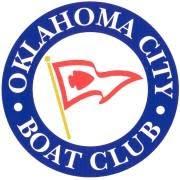 May 18, 2024NOTICE OF REGATTAINVITATION: Oklahoma City Boat Club cordially invites you to attend the OCBC 2024 Summer Regatta, to be held on Lake Hefner, May 18, 2024.  Location and directions can be found on our club website as well as information about our club and facilities that are available to the competitors.  Please note that pets are prohibited on club property. REGATTA REGISTRATION: On-site registration will be available the 18th of May from 0830 - 0930 at the OCBC Club House.ELIGIBILITY: Our races are open to anyone that is a member of a recognized sailing organization. All boats must comply with Lake Hefner regulations, including carrying all required safety equipment. For local boats, this includes current Oklahoma State registration and Oklahoma City lake permit. Appropriate stickers must be properly displayed.RULES: The regatta shall be governed by the rules as defined in the 2021-2024 Racing Rules of Sailing, class rules of the applicable one-design classes, and the official Sailing Instructions. SUBSTITUTION: 	Crew may be substituted between races without prior written permission from the Race Committee.CLASSES/MEASUREMENT:  All boats must be valid one-design boats, acceptable to the local fleet, to race in a one-design fleet. NOTICE TO COMPETITORS: Official notices will be posted on the Race and Regatta Bulletin Board in the OCBC clubhouse. Any change in the Sailing Instructions will be approved by the Race Committee and posted at least one hour before the start of the first race in which the change is effective. Oral changes may be given on the water (RRS 90.2(c)).NUMBER OF RACES:  Every attempt will be made to conduct three races.  Should weather or safety prevent this, the Regatta may consist of not less than one race.  COURSES: Courses will be determined and announced by the Race Committee in accordance with the Sailing Instructions.APPEAL: Decisions of the Protest Committee with regard to protests, requests for redress and other actions by the Race or Protest Committee shall be subject to appeal according to rule 70 of the RRS.SCORING: Appendix A as modified by the Sailing Instructions.TROPHIES/AWARDS: Trophies/Awards will be according to the number of boats in a class, determined by the regatta/race committee. SCHEDULE OF EVENTS: Saturday, May 18th               	0830-0930 Registration					     * Donuts and Coffee will be available during registration.	0930 Skippers Meeting 1000 Harbor Signal1100 1st race, additional races to follow at the discretion of the Race Committee.Lunch will be on the lake.  Sandwich fixings will be available to skippers and crew during the registration period.